Администрация Сладковского сельского поселения согласно Вашему запросу направляет информационно-аналитическую справку об организации планирования мероприятий по противодействию коррупции в Администрации Сладковского сельского поселения.Приложение: 1.Информационно-аналитическая справка об организации планирования мероприятий по противодействию коррупции в Администрации Сладковского сельского поселения за 4 квартал 2015 г.  на 21 л. в 1 экз.Т.П. Хворова (343)2-43-97                                                                                            ПриложениеИнформационно-аналитическая справкаоб организации планирования мероприятий по противодействию коррупции  Сладковского сельского поселения за 4 квартал 2015 года.1. План мероприятий по противодействию коррупции в Сладковском сельском поселении утвержден Постановлением Администрации Сладковского сельского поселения от 27.01.2015 г. № 14 «Об утверждении мероприятий по противодействию коррупции в Сладковском сельском поселении на 2015 год». 2. Председатель Совета по противодействию коррупции в Сладковском сельском поселении осуществляет контроль за ходом выполнения запланированных мероприятий: периодически запрашивает необходимую информацию непосредственно от лиц, ответственных за выполнение мероприятий плана по противодействию коррупции.3. Согласно Положения о Совете по противодействию коррупции в Сладковском сельском поселении,  проведено одно заседание Совета, на котором рассмотрены вопросы выполнения плана мероприятий по противодействию коррупции.4. В  4 квартале 2015г. запланировано 17 мероприятий, выполнено– 17.Информация об организации планирования мероприятий по противодействию коррупциив Администрации Сладковского сельского поселения Слободо-Туринского муниципального района за 4 квартал 2015 г.Секретарю Совета при Губернаторе Свердловской области попротиводействию коррупцииВ.А. АлешинуИ.о. главы Сладковского сельского поселенияЮ.В. Савенков Муниципальный правовой акт, утвердивший план мероприятий по противодействию коррупции в муниципальном образовании, расположенном на территории Свердловской областиМуниципальный правовой акт, утвердивший план мероприятий по противодействию коррупции в муниципальном образовании, расположенном на территории Свердловской областиДаты и номера протоколов заседаний комиссии (совета) по противодействию коррупции муниципального образования, расположенного на территории Свердловской области, на котором рассмотрен вопрос о выполнении плана по противодействию коррупции Пункт планаСрок исполненияЗапланированное мероприятиеРезультаты исполнения запланированного мероприятияВыполнено в установленные сроки/с нарушением срокаПостановление Администрации Сладковского сельского поселения от 27.01.2015 г. № 14 «Об утверждении плана мероприятий по противодействию коррупции в Сладковском сельском поселении на 2015 год»Постановление Администрации Сладковского сельского поселения от 27.01.2015 г. № 14 «Об утверждении плана мероприятий по противодействию коррупции в Сладковском сельском поселении на 2015 год»24.12.2015 г. № 42.ежеквартальноЗаслушивание специалистов администрации сельского поселения по исполнению мероприятий плана по противодействию коррупцииНа заседании Совета заслушали:- Председателя Совета по вопросу выполнению  мероприятий плана по противодействию коррупции за 4 квартал 2015 г.;24.12.2015 г.24.12.2015 г. № 43.постоянноОрганизация работы «телефона доверия» по вопросам противодействия коррупции, анализ поступающей информации. Принятие соответствующих мер.Информации по «телефону доверия» не поступало.октябрь-декабрь24.12.2015 г. № 4   4.постоянноОбеспечение постоянного обновления информации по противодействию коррупции на официальном сайте Сладковского сельского поселения в сети Интернет. Информация по противодействию коррупции на официальном сайте Сладковского сельского поселения и информационных стендах обновляется.По мере поступления изменения информации 1 раз в квартал24.12.2015 г. № 4   5.постоянноОрганизация и осуществление контроля за соблюдением муниципальными служащими Администрации Сладковского сельского поселения ограничений и запретов, предусмотренных законодательством о муниципальной службе.Осуществляется контроль за соблюдением муниципальными служащими ограничений и запретов, предусмотренных законодательством о муниципальной службе.  С муниципальными служащими проведен обучающий семинар, ознакомлены с Методическими рекомендациями по привлечению к ответственности государственных (муниципальных) служащих за несоблюдение ограничений и запретов, требований о предотвращении или об урегулировании конфликта интересов и неисполнение обязанностей, установленных в целях противодействия коррупции, подготовленными Минтруда РФ и направленными Департаментом кадровой политики Губернатора Свердловской области.01.12.201524.12.2015 г. № 46.ежеквартальноПроведение проверок в администрации Сладковского сельского поселения информации коррупционной направленности в отношении муниципальных служащих и работников муниципальных бюджетных учреждений и организацийИнформации коррупционной направленности в отношении муниципальных служащих и работников муниципальных учреждений в Администрации. сельского поселения не поступалооктябрь-декабрь24.12.2015 г. № 410.ПостоянноФормирование и организация работы с кадровым резервом для замещения вакантных должностей муниципальной службы Сладковского сельского поселенияКадровый резерв сформирован  на должности: специалист 1 категории  по работе с население и кадровой политике- 3 человека, специалист 2 категории по работе с населением – 4 человека, специалист по управлению муниципальной собственностью- 1 человек.Список кадрового резерва размещен на сайте Сладковского сельского поселения.24.12.2015 г. № 412.1 раз в кварталСвоевременное рассмотрение комиссией по соблюдению требований к служебному поведению муниципальных служащих администрации Сладковского сельского поселения и урегулированию конфликта интересов соблюдения муниципальными служащими требований к служебному поведению.На заседании комиссии по соблюдению требований к служебному поведению муниципальных служащих администрации Сладковского сельского поселения и урегулированию конфликта интересов рассмотрен вопрос соблюдения муниципальными служащими требований к служебному поведению.Заявлений о нарушении соблюдения муниципальными служащими требований к служебному поведению не поступало.Заявлений не поступало24.12.2015 г. № 4   13.1 раз в кварталПроведение обучающих семинаров, занятий, «круглых столов» для муниципальных служащих в целях изучения законодательства по противодействию коррупции в администрации Сладковского сельского поселенияС муниципальными служащими Администрации  проведен обучающий семинар.  Муниципальные служащие ознакомлены с:- Обзором судебных решений по вопросам противодействия коррупции, подготовленный департаментом кадровой политики Губернатора Свердловской области за 3 квартал 2015 г.; - Методическими рекомендациями по привлечению к ответственности государственных (муниципальных) служащих за несоблюдение ограничений и запретов, требований о предотвращении или об урегулировании конфликта интересов и неисполнение обязанностей, установленных в целях противодействия коррупции, подготовленными Минтруда РФ и направленными Департаментом кадровой политики Губернатора Свердловской области01.12.201524.12.2015 г. № 4   14.постоянноПроведение антикоррупционной экспертизы муниципальных правовых актов, принимаемых администрацией и Думой Сладковского сельского поселения и их проектовЗа 4 квартал 2015 г. проведена  антикоррупционная экспертиза  в отношении 27 нормативных правовых актов Думы и Администрации Сладковского сельского поселения. Коррупционных факторов не выявлено. октябрь-декабрь24.12.2015 г. № 415.4 кварталПроведение социологического опроса сотрудников администрации Сладковского сельского поселения и муниципальных бюджетных учреждений Сладковского сельского поселения и сбора данных для расчета индекса восприятия внутренней коррупцииСоциологический опрос проведен в ноябре 2015 года. В социологическом опросе приняли участие 9 сотрудников ОМС Сладковского сельского поселения и 16 сотрудников МБУК «Сладковский КДЦ». Фактов коррупции не выявлено.ноябрь 24.12.2015 г. № 4   16.постоянноПроведение анализа обращений граждан и организаций, содержащих информацию о коррупционных проявлениях, в целях организации контроля проверки указанных обращений, своевременного выявления и устранения причин нарушения прав, свобод и законных интересов граждан и организацийОбращений граждан и организаций не поступало.октябрь-декабрь24.12.2015 г. № 4   17.постоянноОбеспечение участия общественности и депутатов Думы Сладковского сельского поселения в общественном контроле принимаемых решений и нормативно-правовых актов должностными лицами администрации поселения.На заседаниях Думы Сладковского сельского поселения рассмотрены и утверждены  НПА:   1. Решение Думы Сладковского сельского поселения от 29.10.2015 г. № 171-НПА «О внесении изменений в Положение о бюджетном процессе в Сладковском сельском поселении».     2. Решение Думы Сладковского сельского поселения от 29.10.2015 г. № 174-НПА «О внесении изменений в «Положение о назначении и выплате пенсии за выслугу лет лицам, замещавшим выборные должности Сладковского сельского поселения и муниципальные должности муниципальной службы Сладковского поселения», принятого Решением Думы Сладковского сельского поселения от 28.12.2009 года».     3. Решение Думы Сладковского сельского поселения от 29.10.2015 г. № 175-НПА «О внесении изменений в «Положение о видах поощрений, применяемых к муниципальным служащим в органах местного самоуправления Сладковского сельского поселения».     4. Решение Думы Сладковского сельского поселения от 26.11.2015 г. № 176-НПА «О внесении изменений и дополнений в Регламент Думы Сладковского сельского поселения».    5. Решение Думы Сладковского сельского поселения от 26.11.2015 г. № 177-НПА «Об утверждении Порядка проведения конкурса по отбору кандидатур на должность главы Сладковского сельского поселения».    6. Решение Думы Сладковского сельского поселения от 26.11.2015 г. № 120-6-НПА  «О внесении изменений в решение Думы Сладковского сельского поселения от 25.12.2014 г. № 120-НПА «О бюджете Сладковского сельского поселения на 2015 год и плановый период 2016-2017 годы».    7. Решение Думы Сладковского сельского поселения от 26.11.2015 г. № 178-НРА «об утверждении бюджета Сладковского сельского поселения на 2016 год» (первое чтение).    8. Решение Думы Сладковского сельского поселения от 26.11.2015 г. № 179-НПА «Об утверждении тарифов на услуги ЖКХ для жителей Сладковского сельского поселения на 2016 год».    9. Решение Думы Сладковского сельского поселения от 26.11.2015 г. № 180-НПА «Об установлении и введение в действие земельного налога на территории Сладковского сельского поселения на 2016 год».   10. Решение Думы Сладковского сельского поселения от 26.11.2015 г. № 181-НПА «об установлении и введении в действие налога на имущество физических лиц, находящихся на территории Сладковского сельского поселения, на 2016 год».   11. Решение Думы Сладковского сельского поселения от 26.11.2015 г. № 182-НПА «О досрочном прекращении полномочий главы Сладковского сельского поселения».   12. Решение Думы Сладковского сельского поселения от 17.12.2015 г. № 183-НПА «Об объявлении конкурса по отбору кандидатур на должность главы Сладковского сельского поселения».октябрь-декабрь24.12.2015 г. № 4 18.постоянноДальнейшее совершенствование нормативно-правовой базы Сладковского сельского поселения, обеспечивающей противодействие коррупции и осуществление контроля за исполнением муниципальных нормативных правовых актов.В 4 квартале 2015 г. приняты нормативные правовые акты:      1. Решение Думы Сладковского сельского поселения от 29.10.2015 г. № 174-НПА «О внесении изменений в «Положение о назначении и выплате пенсии за выслугу лет лицам, замещавшим выборные должности Сладковского сельского поселения и муниципальные должности муниципальной службы Сладковского сельского поселения № 28 от 28.12.2009 г.»;     2. Решение Думы Сладковского сельского поселения от 29.10.2015 г. № 175 «О внесении изменений в «положение о видах поощрений, применяемых к муниципальным служащим в органах местного самоуправления Сладковского сельского поселения и порядке их применения»;    3. Постановление администрации Сладковского сельского поселения от 21.10.2015 г. № 176 «Об утверждении Порядка работы с обращениями граждан и организаций, содержащих информацию о коррупционных проявлениях в деятельности муниципальных служащих, замещающих должности в Администрации Сладковского сельского поселения»;    4. Постановление администрации Сладковского сельского поселения от 18.12.2015 г. № 219 «Об утверждении Порядка уведомления муниципальными служащими, замещающими должности муниципальной службы в Администрации Сладковского сельского поселения, о возникновении личной заинтересованности, которая приводит или может привести к конфликту интересов».октябрь-декабрь24.12.2015 г. № 419.постоянноКоординация работы по приведению должностных инструкций муниципальных служащих в соответствие с принятыми административными регламентами предоставления гражданами и юридическими лицами муниципальных услуг.В должностные инструкции муниципальных служащих администрации Сладковского сельского поселения внесены изменения  в соответствие с учётом требований с законодательствомоктябрь-декабрь24.12.2015 г. № 421.постоянноОсуществление контроля за деятельностью комиссии по противодействию коррупции в Сладковском КДЦ.       1. Заседание комиссии по противодействию коррупции в Сладковском КДЦ  проводятся 1 раз в квартал.       2. Руководителем КДЦ (председатель комиссии) ежеквартально проводятся обучающие семинары с работниками по вопросам, связанным с применением на практике общих принципов служебного поведения сотрудников, проводятся консультации по вопросам выработки у сотрудников навыков антикоррупционного поведения в сферах с повышенным риском коррупции, а также формирования нетерпимого отношения к коррупции.      3. В библиотеках МБУК «Сладковский культурно-досуговый центр» созданы стенды по антикоррупционной политике.октябрь-декабрь24.12.2015 г. № 422.ПостоянноОсуществление контроля за деятельностью комиссии по профилактике коррупционных и иных правонарушений МУП «Сладковское ЖКХ»      1. Заседания комиссии походят 1 раз в квартал.      2. Разработаны стандарты и процедуры, направленные на обеспечение добросовестной работы и поведения работников МУП, памятка об ответственности за преступления коррупционной направленности в сфере ЖКХ.      3. Отчет руководителя МУП «Сладковское ЖКХ» о деятельности комиссии по профилактике коррупционных и иных правонарушений заслушивался на заседании Совета по противодействию коррупции Администрации Сладковского сельского поселения 24.12.2015 г.октябрь-декабрь24.12.2015 № 423постоянноКонтроль выполнения мероприятий, предусмотренных программой (планом) по противодействию коррупции с рассмотрением на заседаниях Совета по противодействию коррупцииПредседатель Совета по противодействию коррупции в Сладковском сельском поселении осуществляет контроль за ходом выполнения запланированных мероприятий, периодически запрашивает необходимую информацию непосредственно от лиц, ответственных за выполнение мероприятий плана по противодействию коррупции.      Выполнение мероприятий плана за 4 квартал 2015 г. рассмотрено на заседании Совета по противодействию коррупции.октябрь-декабрь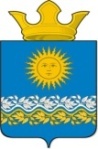 